Министерство образования и науки Республики ТываДепартамент по образованию Мэрии г.КызылаМуниципальное бюджетное общеобразовательное учреждение «СОШ № 1 им. М.А. Бухтуева» г. Кызыла Республики ТываКонкурс юных исследователей окружающей среды«Открытия 2030»«Изучение видового состава и экологии питания птиц Национального парка г. Кызыла»Выполнил: ученик 10 «д» класса Очур-оол Менги ЛеонидовичРуководитель: учитель биологии Самдан Аелита СергеевнаКонсультант: младший научный сотрудник лаборатории биоразнообразия и геоэкологии ТувИКОПР СО РАН (г. Кызыл)Саая Ариана Домур-ооловнаг. Кызыл 2020 гОглавлениеВведениеАктуальность………………………………………………….…3Цель и задачи………………………………………………….…3Методы исследованияМетодика проведения исследований…………………………4-5Результаты и обсуждение…………………………………………6-10Выводы…………………………………………………......................11Литература ……………………………………………………….…..12Приложения………………………………………………………13-15ВведениеАктуальность темы. Выбор темы исследования определен тем, что парковые территории городов являются местом, где сохраняется видовое разнообразие птиц в условиях антропогенной нагрузки. Парк  г. Кызыла является популярным местом отдыха и досуга горожан в течение всего года, а комфортность и безопасность отдыха связаны с экологическими условиями. Из-за многочисленных построек, а также большого количества мусора парк постепенно утрачивает свои естественные черты, что неблагоприятно сказывается на всех животных находящихся в парке. Нарушение среды обитания наглядно прослеживается на птицах. При изменении оптимальных условий птицы оставляют свое местообитание и переселяются на более безопасные участки, а на территории парка остаются лишь синантропные виды. Они приносят большой ущерб не только парку, а также всему городу в виде потеков помета на архитектурно-исторических памятниках, промышленных сооружениях и транспортных средствах, не только нарушают внешний вид, но и активизируют коррозионные процессы. Стаи ворон и голубей царапают крыши и обдирают краску на зданиях. Ремонт таких повреждений приводит к большим денежным затратам.Нужно отметить, что птицы имеют большое эстетическое значение. Общеизвестно, что людям нравится наблюдать за птицами и слушать их пение. Вместе с тем большая численность черного коршуна и голубя сизого вызывают раздражение у людей, проживающих рядом с парком, и прохожих. Не следует забывать, что птицы могут участвовать и в распространении возбудителей опасных для человека заболеваний, например, орнитоза. Но все же птицы приносят большую пользу людям защищая парк от насекомых-вредителей. Цель и задачи исследований. Целью данной работы является выявление видового состава и экологии питания летней орнитофауны в парке г. Кызыла.	Для достижения цели, были поставлены следующие задачи:1. Выявить видовой состав птиц;2. Провести количественный и качественный учет птиц; 3. Установить пищевой рацион птиц и определить трофические группы.2. Методика исследованияВ ходе исследовательской работы мы применяли следующие методы:Маршрутный учет птиц проводили по методу Ю.С. Равкина (2008);Метод наблюдения.Согласно маршрутному методу Ю.С. Равкина (2008) учётчик движется по маршруту и отмечает всех птиц, которых видит или слышит. Для каждой встречи при этом указывают: вид птицы, число встреченных особей и расстояние от учётчика до птицы в момент обнаружения. Кроме того, отмечают время начала и конца учёта и пройденное расстояние. Минимальная длина маршрута составляет 5 км. Учеты проводили с 08.00 до 10.00ч, во время максимальной активности большинства видов летом и в хорошую ясную погоду.  Дойдя до места начала учёта, учётчик записывает в полевом дневнике дату, место проведения учёта и особенности погоды. Затем пишет время начала. После этого движется по маршруту и регистрирует встречи птиц. При обнаружении птиц отмечать: 1.Вид птицы; 2. Число особей; 3. Характер перемещения птицы: С (сидит), Л (летит), П (пролетает) 4.Расстояние до птицы . Запись учёта при этом может выглядеть так:Республика Тыва, г. Кызыл, парк им. Н. Гастелло17.08.2019 г .Погода: t +22°C, безоблачнаяНачало учета: 08 час. 00 минДомовый воробей          5п/7,6с/3, 4л/10, 8л/30,7с/11,2с/9,60с/9,30п/15;Сизый голубь                  1с/4,3п/25,1п/13,1с/1,2с/7,60с/8;Полевой воробей             10с/4;Конец учёта: 10 часов 00 мин.Пройдено 5 кмПри разделении птиц на сидящих и летящих надо помнить, что летящей считается та птица, которая проходит транзитом над местообитанием, где  ведётся учет, и для которой вы не отмечаете ни момента взлёта, ни посадки. Если вы видели то или другое, считается, что птица сидела. Так, практически никогда не отмечаются летящими синицы, корольки, пищухи и т.п., чрезвычайно редко - дятлы.Расчёт плотности населения вида (N) считали  по формуле:N вида = (n1 х 40) + (n2 х 10) + (n3 х 3) + n4 / L,где n1...n4 - число особей, зарегистрированных соответственно на расстояниях 1 - 0-25 м, 2 - 26-100 м, 3 - 101-300 м, 4 - 301-1000 м;40, 10, 3 - коэффициенты, «расширяющие» полосу учёта до 1 км;L - расстояние, пройденное с учётом в км.А для оценки показателей обилия птиц использовали балльную шкалу численности и доминирования А.П. Кузякина (1962):1) весьма многочисленные (более 100 ос/ км2), 2) многочисленные (10,1-100 ос/ км2), 3) обычные (1,1-10,0 ос/ км2), 4) малочисленные (0,1-1,0 ос/ км2), 5) редкие (менее 0,1 ос/ км2), 6) очень редкие (менее 0,01 ос/км2).По доле участия видов в населении выделяются:1) супердоминантные – количество особей вида 50% и более от общего числа отмеченных птиц,2) доминантные – 10-49,9%,3) субдоминантные – 1,0-9,9%,4) второстепенные – 0,1-0,9%,5) третьестепенные – менее 0,1%.Результаты исследования и их обсуждениеИзучение летней авифауны г. Кызыла проведено с 20-го июля по 17-ое августа 2020 года в национальном парке г. Кызыла. За время исследований на маршрутах учтено 20 видов птиц. 16 видов принадлежат к отряду Воробьинообразных (80%): Сем. Врановые - 2 вида, ворона, сорока; Сем. Синицевые – 3 вида, большая синица, князек, лазоревка;Сем. Воробьиные – 2 вида, домовый и полевой воробьи;Сем. Мухоловковые – 3 вида: варакушка, горихвостка лысушка, серая мухоловка;Сем. Вьюрковые – 2 вида: чечевица обыкновенная, седоголовый щегол;Сем. Трясогузковые – 1 вид: маскированная трясогузка;Сем. Славковые – 1 вид: славка завирушка, пеночка-теньковка, бурая пеночкаТакже нами встречен из отряда Голубеообразные сизый голубь (5%), черный коршун, пустельга (10%) – отряд Соколообразные и утка-кряква из отряда Гусеобразные (5%). Все виды птиц – синантропные, которые хорошо приспособились к городской среде.Количественная и качественная характеристика показала следующие результаты:                                                                                        В парке  встречается 1 вид из отряда гусеобразные – утка кряква. В целом парке утки-кряквы (рис. 1) многочисленны – их привлекает водоём, в большей степени соответствующие естественным местам гнездования. Численность утки кряквы составляет 344 особей на 1 км². 	Исследования показали, что в летний период встречаются 2 вида врановых (Corvidae) – сорока (Pica pica), ворона (Corvus corone). Среди них, больше всего встречаются сорока. На 1 км² - 116 особей.	Численность домового воробья (Passer domesticus) составило 618 особей на 1 км², что превышает численность полевого воробья (Passer montanus) 480 особей на   1 км².  Плотность остальных видов следующая: большая синица– 469, сизый голубь – 549, маскированная трясогузка – 461, кряква – 344, бурая пеночка – 304, черный коршун – 293, горихвостка, варакушка – 210, чечевица – 201, серая мухоловка – 81, славка – 160,  пеночка-теньковка – 120, князек – 98, сорока – 116, щегол – 80, ворона – 68, лазоревка – 48, чеглок - 35 особей на   1 км².Анализ  трофических групп птиц паркаПитание является самым значимым фактором для обитания животных в населенных пунктах и отражает его санитарное состояние. Многие виды приспосабливаются к жизни в трансформированных экосистемах за счет кормовых преадаптаций, приобретают дополнительные возможности или частично меняют объемы традиционных кормов (Сандакова, Куксина 2009). По характеру питания нами выделено 3 группы (табл. 1). Их разделение, произведено основываясь, на преимущественном использовании кормов и оно так же довольно условно. Данный анализ предполагает абсолютную зависимость от кормов, которые могут предоставить условия населенных пунктов. Таблица 1Характеристика трофических групп по составу предпочитаемых кормов (всего 20 видов)Летняя фауна птиц парка, всего 20 видов, по составу предпочитаемых кормов распределились следующим образом. Всего фитофагов в парке оказалось 5 (25%) вида, из них преимущественно питаются семенами сизый голубь, домовый воробей, пеночка-теньковка, чечевица обыкновенная, седоголовый щегол. Группа полифагов представлена 4 (20%) видами, в том числе 2 постоянных полифагов (сорока, ворона) и 2 вида с резкой сезонной сменой предпочитаемых кормов – полевой воробей, и большая синица (10%).К зоофагам относятся бурая пеночка, варакушка, горихвостка лысушка, маскированная трясогузка, серая мухоловка, лазоревка, князек, славка завирушка кряква, чеглок, черный коршун– 55%.По трофическим группам преобладают зоофаги, питающиеся пищей животного происхождения. Естественно, заметна доля фитофагов. Полифагов немного меньше.ВыводыВ ходе выполнения исследовательской работы мы пришли к следующим выводам:Выявлен видовой состав летней орнитофауны птиц парка г. Кызыла – обнаружено 20 видов;Качественный анализ показал, что самый многочисленный вид - домовый воробей. На втором месте – сизый голубь. А самый наименьший процент встречаемости характерно для видов лазоревка, чеглок.  Анализ качественного учета птиц выявил, что доминантами являются -  домовый воробей, сизый голубь, субдоминанты – полевой воробей, большая синица, маскированная трясогузка, кряква, бурая пеночка, черный коршун, горихвостка-лысушка, варакушка, чечевица обыкновенная, славка-завирушка, пеночка-теньковка, сорока, князек, серая мухоловка, седоголовый щегол, ворона, лазоревка, второстепенные виды – чеглок.По трофическим группам птицы больше всего зоофагов (55%) а меньше всего полифагов (20%).Таким образом, увеличение доли доминатов и субдоминантов говорит об обеднении видового разнообразия парка. ЛитератураПриродные условия Тувинской АО. - М.: Изд-во АН СССР, 1957. – С. Равкин Ю.С. Факторная зоогеография: принципы, методы и теоретические представления / Ю.С. Равкин, С.Г. Ливанов. – Новосибирск: Наука, 2008. – 205 с.; Равкин Е.С., Челинцев Н.Г. Методические рекомендации по комплексному маршрутному учету птиц. М.: Изд. ВНИИ Природа, 1990,33 с.Рябицев В.К., Птицы Сибири: справочник-определитель: в 2 т. / - Москва; Екатеринбург :  Кабинетный ученый, 2014; Сандакова С.Л., Куксина Д.К. Экологический анализ синантропных видов птиц Центрально-Тувинской котловины /Сибирская орнитология. Улан-Удэ: Изд-во Бурятского госуниверситета,2009. Вып. 5, с. 98-121Приложения№ВидПлотность, (ос/км2 )% встречаемостиКачественная оценкаКоличествен-ная оценка1Домовый воробей61812,5%Многочисл.Доминант2Сизый голубь54911,1%Многочисл.Доминант3Полевой воробей4809,7%ОбычныеСубдоминантные4Большая синица4699,5%ОбычныеСубдоминантные5Маскированная трясогузка4619,3%ОбычныеСубдоминантные6Кряква3447%ОбычныеСубдоминантные7Бурая пеночка3046%ОбычныеСубдоминантные8Чёрный коршун2935,9%ОбычныеСубдоминантные9Горихвостка-лысушка2104,2%ОбычныеСубдоминантные10Варакушка 2104,2%ОбычныеСубдоминантные11Чечевица обыкновенная2014%ОбычныеСубдоминантные12Славка- завирушка1603,2%ОбычныеСубдоминантные13Пеночка-теньковка1202,4%ОбычныеСубдоминантные14Сорока1162,3%ОбычныеСубдоминантные15Князек982%ОбычныеСубдоминантные16Серая мухоловка811,6%ОбычныеСубдоминантные17Седоголовый щегол801,6%ОбычныеСубдоминантные18Ворона681,4%Обычные Субдоминантные19Лазоревка481%Редкие Субдоминантные20Чеглок350,7%Очень редкийВторостепенныеИтого:494599,6%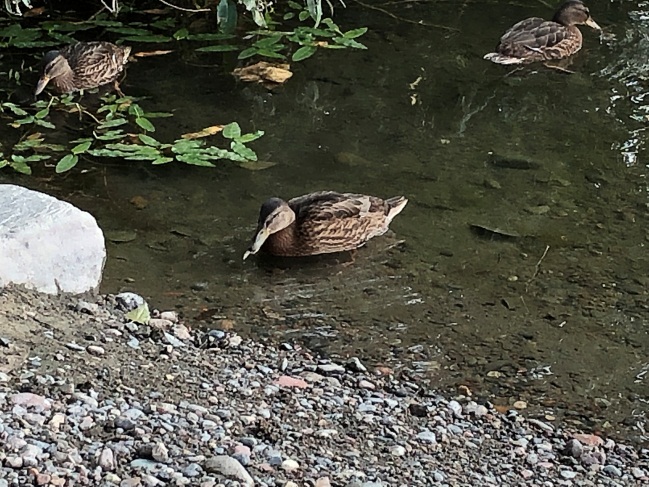 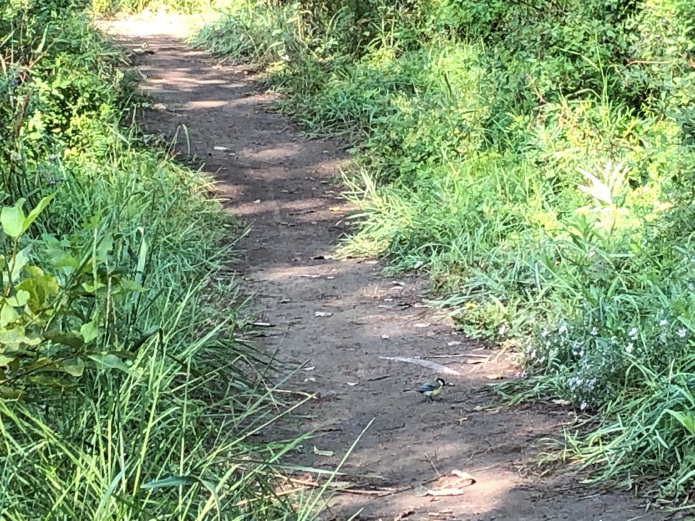 Рис. 1.Утки кряквы– один из доминирующих видов летней орнитофауны парка г. КызылаРис. 2 Большая синица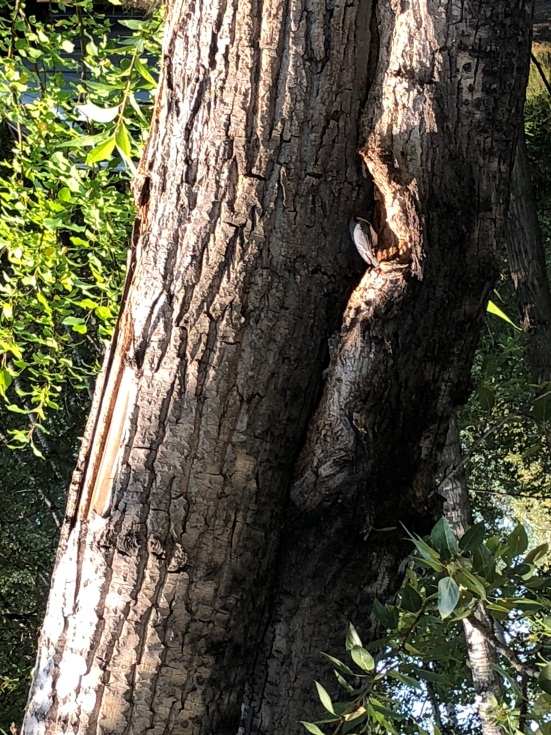 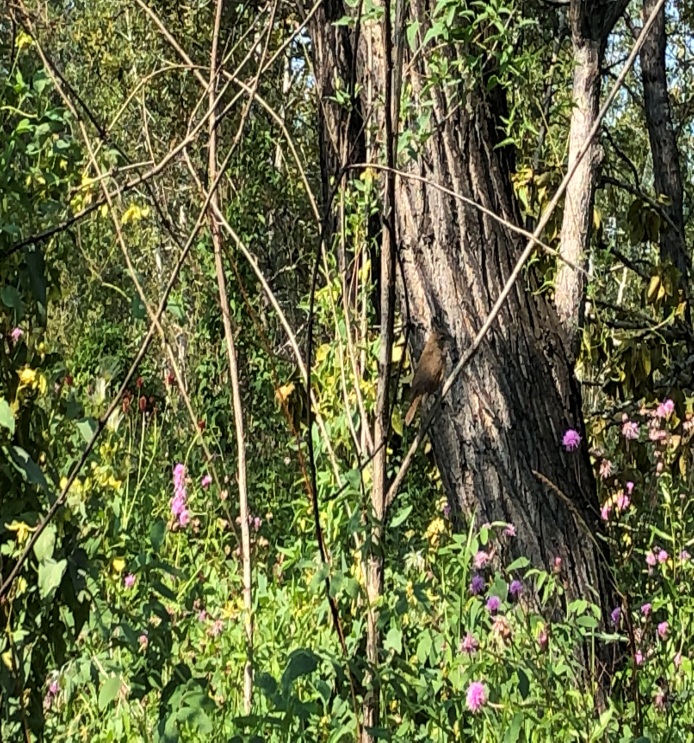 Рис.3 Князек– один из видов летней орнитофауны парка г. Кызыла                Рис. 4. Славка завирушкаГруппыКол-во видов, %ВидыФитофаги 5 видов, (25 %)Фитофаги 5 видов, (25 %)Фитофаги 5 видов, (25 %)Семеноядные или зерноядные525 %Сизый голубь, домовый воробей, пеночка-теньковка, чечевица обыкновенная, седоголовый щеголПолифаги 4 вида  (20%)Полифаги 4 вида  (20%)Полифаги 4 вида  (20%)Постоянные полифаги210%Сорока, воронаВиды с резкой сезонной сменой предпочитаемых кормов210 %Полевой воробей, большая синицаЗоофаги – 11 видов (55%)Зоофаги – 11 видов (55%)Зоофаги – 11 видов (55%)Насекомоядные 840%Бурая пеночка, варакушка, горихвостка-лысушка, маскированная трясогузка, серая мухоловка, лазоревка, князек, славка- завирушкаМелкие рыбы, мальки15%КрякваМелкие грызуны210%Чеглок, черный коршун (собиратель)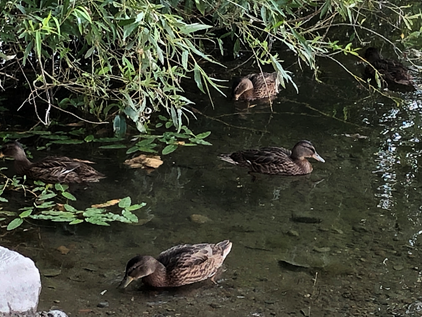 Рис. 1. Утка кряква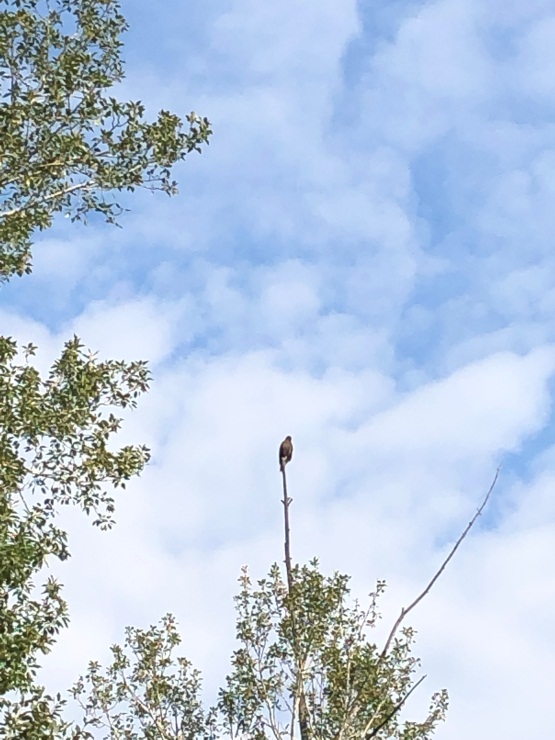 Рис. 2 Чеглок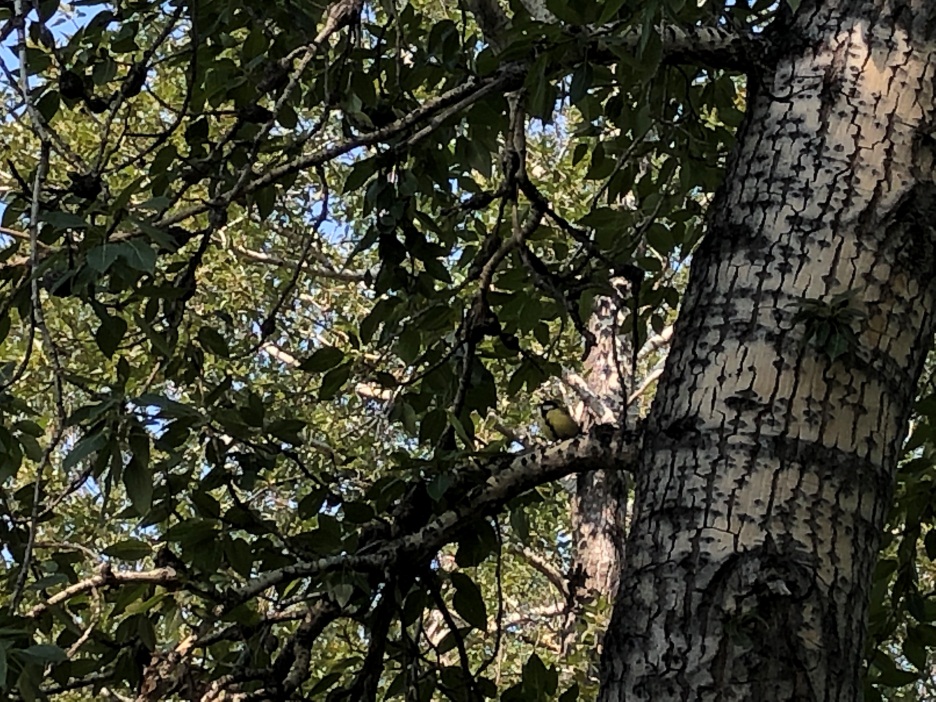 Рис. 3. Большая синица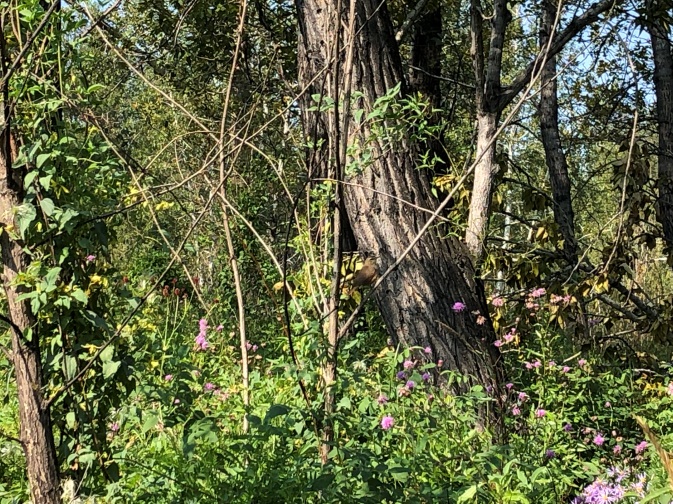 Рис.4. Славка-завирушка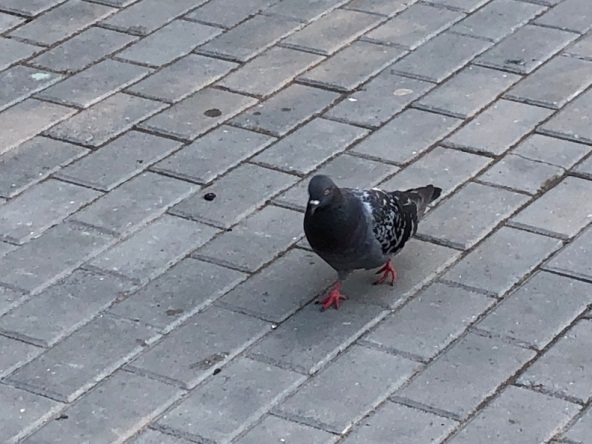 Рис 5. Сизый голубь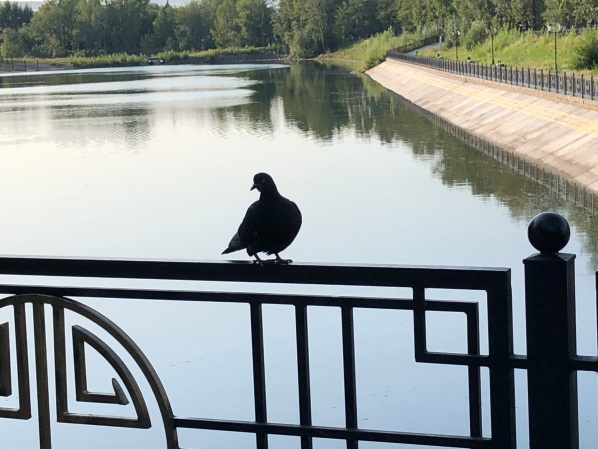 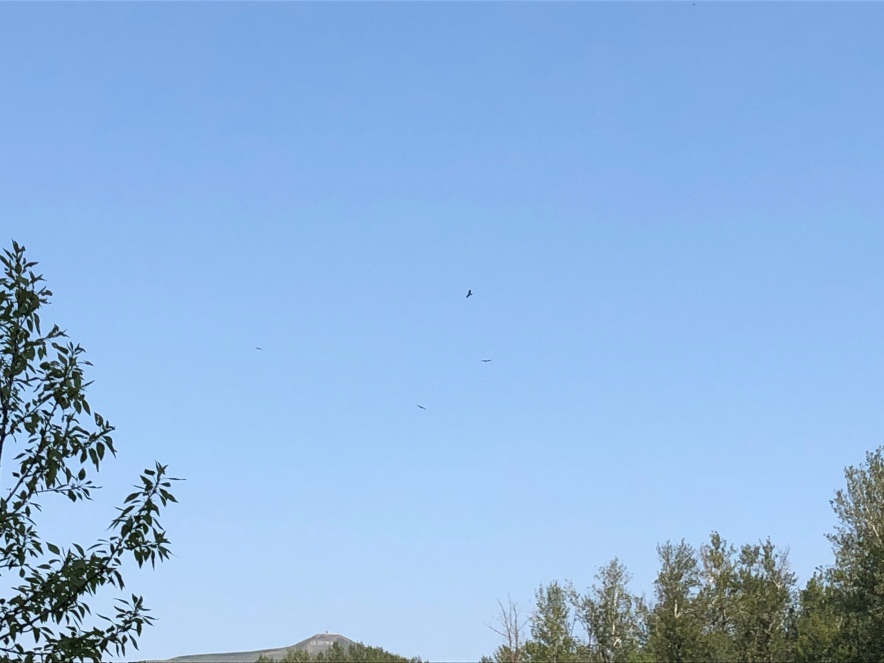 Рис. 7. Чёрный коршун